الصف: الثامن                                ورقة عمل (1)                                     المادة: الجغرافيا الاسم:                                      درس العوامل الطبيعية                                التاريخ: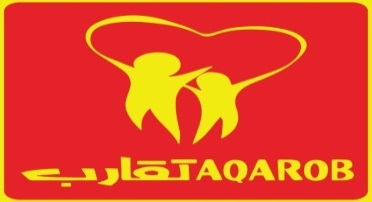 السؤال الأول:- عرِّف ما يلي: 1.التربة _______________________________________________________________2. الجبال ________________ ______________________________________________3. السهول الساحلية ________________________________________________________4. السهول الفيضية _________________________________________________________5. السهول الداخلية_________________________________________________________6. المناخ ___________________________________________________________السؤال الثاني: اذكر مثال على ما يلي:1. سهول فيضية ___________________________________________________________2. جبال ____________________________________________________________3. هضاب ___________________________________________________________4. سهول ساحلية ______________________________________________________5. سهول داخلية ______________________________________________________السؤال الثالث:- فسِّر تعد السهول أكثر أشكال سطح الأرض جذباً للسكان؟ السؤال الرابع: تقسم التربة إلى نوعين اذكرهما 1._________________________________________________________________2.________________________________________________________________السؤال الخامس: اذكر أنواع النبات الطبيعي 1.________________________________________________________________2._______________________________  3. _________________________________